V IS IT  # 3Form entered in database	Follow-up call made     	The purpose of this interview is to collect information about you and your home environment as it relates to your asthma and safety. These questions are to guide the type of help you will receive. You do NOT have to answer any questions you do not want to. Your responses will not affect any of the services at the clinic or from your provider.ASSESSORReview with the resident the basic facts about asthma, and ask if they have any questions from the last visit.Have each person with asthma fill out the ACT or TRACK appropriate for their age.C.    Explain what “well controlled” means.Asthma patients are considered to have“well controlled asthma” when:1.    Daytime symptoms are fewer than two days per week AND2.    Waking up at night from asthma symptoms occurs less than two times a month AND3.    There are no limitations of activities1. Questions for Children with Asthma, ages 1-32.  Questions for Children with Asthma, ages 4-113. Questions for Adults with Asthma, ages 12 & up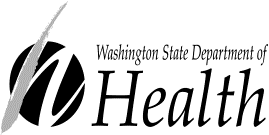 ASSESSOR: Review with client how to correctly use their inhaled medication and have them demonstrate their techniques.4. Does the (person/people with asthma) demonstrate how to correctly use their inhaled medication? Yes,____ No,____  Does not have medication8.  Since the last visit, has the (person/people with asthma) had to go to the emergency room or been hospitalized because of complications due to symptoms? Yes	NoList anyone with asthma who has been hospitalized due to symptoms:5. On average, per week, how often do you use your	control medication as prescribed? As Prescribed- All doses are taken per week 5- 6 days per week 3-4 days per week 1-2 days per week Not at all Have not been prescribed control medicationWhy are they not taking medicines as prescribed?_______________________________________________6.  Since visit #2, has a health care provider developed an ASTHMA ACTION PLAN and reviewed it with the person/people with asthma? Yes,___  No,____  Already has one,____ASSESSOR: If no, provide another Action Plan and encourage client to discuss it with a health care provider.7. Has the person/people’s medication dosage or type changed since the last visit?  No, how many:  	List anyone with asthma who has not changed his or herasthma medication:9.  Do you or anyone else in the house smoke or chew tobacco? Yes	NoIf yes, do you/they want to quit using tobacco within the next 20-30 days? Yes	NoASSESSOR: If YES, provide Brief TobaccoIntervention Skills (BTIS): 2 A’s and an R1.   ASK about tobacco use, and if ready to quit within20-30 days2.   ADVISE to quit3.   REFER to appropriate service provider(1-800-QUIT-NOW or QUITLINE.COM)Talking Points-  Every time you quit is a success/learned something new each time- Takes 1-3 days to quit- First 3 to 4 days are most difficult to overcome the nicotine addiction  Yes, how many:  	List anyone with asthma who has changed his or herasthma medication, the type of change, and the reason: N/AList anyone with asthma who does not use asthmamedications:ASSESSOR: Review findings from Visit #2.  Go through the residence with the homeowner(s) and review major triggers from the last visit. Advise where appropriate.10. Were major triggers identified in the last visit remediated? Yes, number of major triggers successfully remediated since visit #2:  	  NOTES:Major triggers that are still being worked on:ASSESSOR:Length of Assessment 30 - 60 minutes	90 - 120 minutes	 60 - 90 minutes	120 + minutesAssessor Name: Assessor Name: Visit date:Client Name: Environmental Findings:CO2   _________              Temp  ________      RH __________Environmental Findings:CO2   _________              Temp  ________      RH __________ASSESSOR : Discuss any suggestions that apply to the resident. Check one box for every suggestion.ASSESSOR : Discuss any suggestions that apply to the resident. Check one box for every suggestion.ASSESSOR : Discuss any suggestions that apply to the resident. Check one box for every suggestion.ASSESSOR : Discuss any suggestions that apply to the resident. Check one box for every suggestion.Task and Message for AsthmaRecommendCompliantDoes NotApplyAsthma will be better and worse at times. Track all symptoms in the journal provided. Write down where you were, what time of day, and what you were doing to establish triggers.ASSESSOR: Explain Symptom JournalIf you have a health care provider, make an appointment to be seen for asthma if you have not been recently.Adults with asthma should see their provider at least once a year. Children with asthma should see their provider at least every six months.If you do not have a health care provider, attempt to make an appointment for asthma management at one of the clinics suggested.ASSESSOR: Give brochures for Free Clinic or other local resources.Use the form provided to you to develop an Action Plan with a health care provider. Update it every year or when there are changes in your condition.Use spacers and/or masks as directed when using inhaled medications. Use the information provided on how to use inhaled medications properly.ASSESSOR: Give client a spacer and show them how to use it. Hand out written instructions.ASSESSOR: If the person with asthma smokes, and would like to quit within the next 30 days, administer the BTIS.Use controller medications if prescribed by your provider. Asthma is not controlled if using rescue medication more than 2 times a week. Let your provider know if your asthma is not controlled.Avoid triggers to control your asthma. Follow the suggestions provided in the 2nd visit. ASSESSOR: Let the person know that they can feel free to call the program again if they need further assistance.The goal is to have well controlled asthma. If asthma is not well controlled, follow the advice given during this in-home assessment, or see provider.ASSESSOR: Give client their copy of tasks/messages. Let them know someone will call them to follow-up in 4-6 weeks.